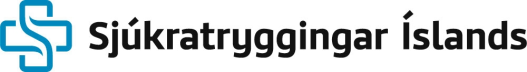 Beiðnin er forsenda greiðsluþátttöku Sjúkratrygginga Íslands og nauðsynlegt er að framvísa henni við innritun á gististað.  Gististaður verður að vera skráður á rammasamning SÍ um gistiþjónustu á Akureyri.Beiðni um gistiþjónustuá Akureyri, fyrir sjúkratryggða einstaklingaBeiðni þessari skal framvísað á gististaðDagsetning beiðni:Komudagur:                           Brottför: Komudagur:                           Brottför: Komudagur:                           Brottför: Komudagur:                           Brottför: 1. Nafn dvalargests: 1. Nafn dvalargests: 1. Nafn dvalargests: 1. Nafn dvalargests: 2. Kennitala:   3. Heimilisfang: 3. Heimilisfang: 4. Póstnúmer: 4. Póstnúmer: 5. Sveitarfélag: 6. Beiðni kemur frá: Lækni                  Hjúkrunarfræðingi                Ljósmóður  6. Beiðni kemur frá: Lækni                  Hjúkrunarfræðingi                Ljósmóður  6. Beiðni kemur frá: Lækni                  Hjúkrunarfræðingi                Ljósmóður  6. Beiðni kemur frá: Lækni                  Hjúkrunarfræðingi                Ljósmóður  6. Beiðni kemur frá: Lækni                  Hjúkrunarfræðingi                Ljósmóður  7. Nafn beiðanda: 7. Nafn beiðanda: 7. Nafn beiðanda: 8. Kennitala beiðanda: 8. Kennitala beiðanda: 8. Kennitala beiðanda: 9. Stofnun/vinnustaður: 9. Stofnun/vinnustaður: 9. Stofnun/vinnustaður: 9. Stofnun/vinnustaður: 9. Stofnun/vinnustaður: 9. Stofnun/vinnustaður: 10. Undirskrift beiðanda: